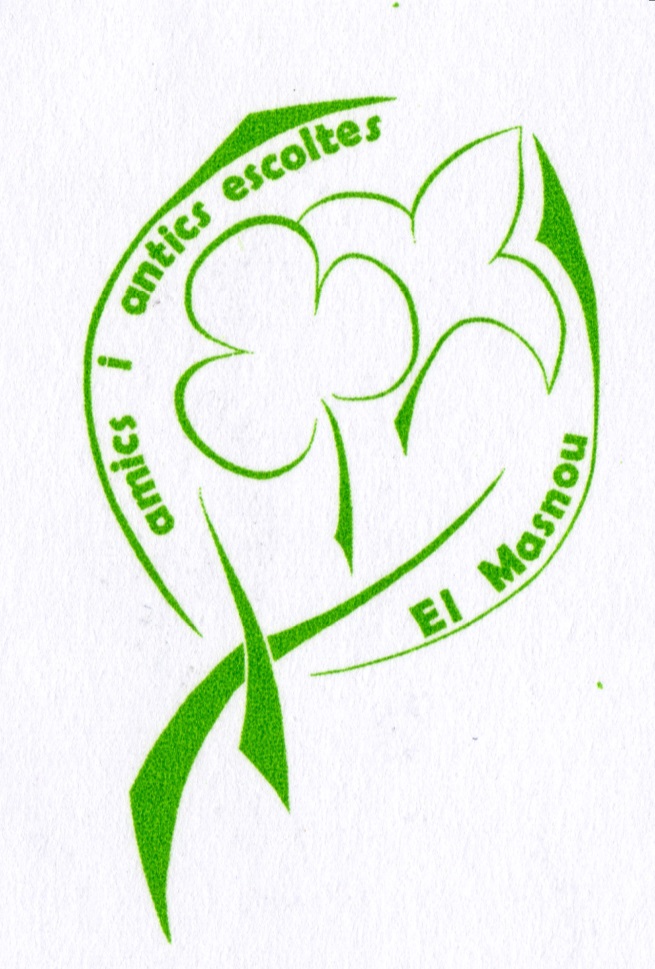                  PARLEM DE BOLETS                                Taula rodona i mostra gastronòmica                        Dissabte 16 de novembre, a les 7 de la tarda                               al local social de Gent del Masnou                      XVI TROBADAANEM A BUSCAR BOLETSEn buscarem i aprendrem a coneixer-los.  I ens els menjarem!Diumenge 17 de novembre, a les 8 del matí a la plaça dels cavalletsEls qui ho vulguin poden venir directament al Pla de l’arròs, al costatdel diposit d’aigua,a partir les 9 del matíCal portar el dinar (l’esmorzar és a càrrec de l’organització)Activitats obertes i gratuïtes per a tothomOrganitza:AMICS I ANTICS ESCOLTES DEL MASNOUAmb la col·laboració de Gent del Masnou i la Caixa